Lidget Green Primary School Pupil premium strategy statementThis statement details our school’s use of pupil premium funding (and recovery premium for 2023 to 2024) to help improve the attainment of our disadvantaged pupils. It outlines our pupil premium strategy, how we intend to spend the funding in this academic year and the effect that last year’s spending of pupil premium had within our school. School overviewFunding overviewPart A: Pupil premium strategy planStatement of intentChallengesThis details the key challenges to achievement that we have identified among our disadvantaged pupils.Intended outcomes This explains the outcomes we are aiming for by the end of our current strategy plan, and how we will measure whether they have been achieved.Activity in this academic yearThis details how we intend to spend our pupil premium (and recovery premium funding) this academic year to address the challenges listed above.Teaching (for example, CPD, recruitment and retention)Budgeted cost: £169,131Targeted academic support (for example, tutoring, one-to-one support structured interventions) Budgeted cost: £62,090Wider strategies (for example, related to attendance, behaviour, wellbeing)Budgeted cost: £33,359Total budgeted cost: £264,580Part B: Review of outcomes in the previous academic yearPupil premium strategy outcomesThis details the impact that our pupil premium activity had on pupils in the 2022 to 2023 academic year. Externally provided programmesPlease include the names of any non-DfE programmes that you purchased in the previous academic year. This will help the Department for Education identify which ones are popular in EnglandService pupil premium funding (optional)For schools that receive this funding, you may wish to provide the following information: Further information (optional)DetailDataSchool nameLidget Green Primary SchoolNumber of pupils in school 553Proportion (%) of pupil premium eligible pupils174      (31.5%)Academic year/years that our current pupil premium strategy plan covers (3 year plans are recommended)2023-20242024-20252025-2026Date this statement was publishedDecember 2023Date on which it will be reviewedDecember 2024Statement authorised byLouise Woffendin HeadteacherPupil premium strategic leadLouise WoffendinGovernor / Trustee leadDierdre BaileyDetailAmountPupil premium funding allocation this academic year£ 240,075Recovery premium funding allocation this academic year£ 24,505Pupil premium funding carried forward from previous years (enter £0 if not applicable)£ 0Total budget for this academic yearIf your school is an academy in a trust that pools this funding, state the amount available to your school this academic year£ 264,580At Lidget Green Primary School, we have high aspirations and ambitions for our children and we believe that all learners should be able to  reach their full potential.  We strongly believe that reaching your potential is not about where you come from, but instead, about developing the necessary skills and values required to succeed in life. Our pupils in receipt of the Pupil Premium Funding face specific barriers to  reaching their full potential. At Lidget Green Primary School, we are  determined to provide the support and guidance they need to help them  overcome these barriers. In addition to this, we aim to provide them with access to a variety of exciting  opportunities and a rich and varied curriculum.Our ultimate objectives are:To narrow the attainment gap between disadvantaged and non-disadvantaged pupils.For all disadvantaged pupils in school to make or exceed nationally expected progress rates.To provide a whole school approach to support vulnerable pupils' and their families emotional and mental health. To enrich pupils' life experiences and opportunities by providing a bespoke, inclusive curriculum which meets the needs of all pupils. The key principles of our pupil premium strategy is to promote inclusive practice throughout school, to correctly identify barriers to learning for pupils and to use school based solutions to remove those barriers.Challenge numberDetail of challenge 1EYFS and KS1 disadvantaged pupils achieve significantly below the national average in reading,writing and maths. 2Pupils and their families have social & emotional difficulties, including  medical and mental health issues and often have lower aspirations. 3Pupil Premium pupils have lower attendance and are more persistently absent from school than Non-Pupil Premium pupils. Currently disadvantaged pupil’s overall attendance is 91.9% compared with 95% non- disadvantaged pupils. PA of disadvantaged pupils is 29.2% compared to non-disadvantaged pupils which is 15.7%. Poor punctuality is an additional barrier.4Lack of cultural capital and wider experiences outside of the home impending ability to contextualise learning 5Poor language skills on entry to school. Intended outcomeSuccess criteriaDisadvantaged pupils in EYFS, KS1 and Year 3will make accelerated progress and ‘catch up’ orexceed prior attainment standards. Children whohave fallen behind receive targeted high-qualityintervention.Summer data will show that between 95-100% pupils will have made at least expected progress from the previous summer.In KS1, the gap in attainment in reading, writing and maths between disadvantaged and non-disadvantaged pupils will decrease. .End of summer data will also show that 10-20% of disadvantaged pupils will have made accelerated progress.Analysis of interventions willshow that they have had a positive impacton disadvantaged pupil’s learning and thishas accelerated their learning.Disadvantaged pupils in KS2 continue to do aswell as if not better than non-pupil premiumpupils and they will make accelerated rates ofprogress.Summer data will show that between 95-100% pupils will have made at leastexpected progress from the previoussummer.Pupil premium pupils at the end of KS2 willcontinue to make better progress than non-pupil premium pupils or at least as good as.Summer data will also show that 10-20% ofdisadvantaged pupils will have madeaccelerated progress.Analysis of interventions and ‘catch up’ willshow that they have had a positive impacton disadvantaged pupil’s learning and thishas accelerated their learning.Pupils and families with identified social,emotional or health needs are well supported inschool so that the needs are removed oralleviated.Pupils from disadvantaged backgrounds havehigh aspirations for themselves.There is a whole school approach to emotional wellbeing and mental health. Headteacher, SLT SENDCo, Inclusion Manager, pastoral team, class teachers and TLA’s  identify and support families and children to alleviate barriers to learning.SENDCO completes the  SeniorMental Health lead training. The school works very closely and in partnership with the MHST. There is impact evidence of the work they have done with pupils, families, staff and any external referrals made to relevant support agencies areswiftly carried out to ensure pupils andfamilies receive the support they require.Interventions for specific pupils areidentified and they have a positive impacton pupil’s social, emotional or healthneeds. This leads to them making at leastexpected progress with their learning.RSE, Mental Health and Well-Beingstrategies are embedded and taught wellthroughout the curriculum.School achieves ‘The Healthy MindsChartermark’.The gap between Pupil Premium and Non-Pupil Premium pupils’ attendance will diminish.Whole school approach to attendance and punctuality has been embedded in school. Pupil Premium attendance will improve so it is in-line with non-pupil premium pupils.Fewer Pupil Premium pupils will be persistently absent/late from/to school.Pupil premium attendance will exceed national averages for pupil premium pupils and/or non-pupil premium (96+%).Attendance data and tracking of pupil premium and non-pup;il premium will evidence the impact of strategies and support implemented. Families will engage well with the support that has been put into place in school and with external agencies. Pupil premium pupils will have a breadth ofexperiences and access to a variety of exciting opportunities to enable them to contextualise their learning.School will deliver an engaging, broad, rich and varied curriculum.All pupil premium pupils will be offered experiences with school or during after school activities such as Forest Schools, Cooking Club, homework, sports, music lessons and reading clubs.Teachers will broaden pupils’ experiences by planning exciting hooks into learning, visitors into school, a wide range of trips outside of school and outdoor learning etc.Children will be exposed to a wide range of social, cultural, enrichment and sporting experiences within (and outside) of the school day.ActivityEvidence that supports this approachChallenge number(s) addressedAccelerate progressin reading andwriting in EYFS andKS1.Phonics scheme‘Little Wandle’ isembedded, there isfidelity to the schemeand teaching is highlyeffective.EEF- Phonics1. Phonics has a positive impact overall (+5months) with very extensive evidence andis an important component in thedevelopment of early reading skills,particularly for children from disadvantagedbackgrounds.2. The teaching of phonics should be explicit and systematic to support children in making connections between the sound patterns they hear in words and the way that these words are written.3. The teaching of phonics should be matched to children’s current level of skill in terms of their phonemic awareness and their knowledge of letter sounds andpatterns (graphemes).4. Phonics improves the accuracy of thechild’s reading but not necessarily their comprehension. It is important that children are successful in making progress in all aspects of reading including comprehension, the development of vocabulary and spelling, which should also be taught explicitly.1. In EYFS/KS1 pupilpremium/disadvantagedpupils have lowerattainment and slowerrates of progress thatnon- pupil premiumpupils. The children havegaps and misconceptionsand find it more difficult toretain/recall priorknowledgeDevelop a whole school approach to reading to explicitly teach reading comprehension skills. CPD staff training on Novel study approach in KS2 fromAlison Philipson. TA’s andteachers trained.Intensive support from the English hub at Burley to introduce the three day read approach into the EYFS and KS1. EEF Reading Comprehension 1. Reading comprehension strategies are highimpact on average (+6 months). Alongsidephonics it is a crucial component of earlyreading instruction.2. It is important to identify the appropriate levelof text difficulty, to provide appropriate context topractice the skills, desire to engage with the textand enough challenge to improve readingcomprehension.3. Effective diagnosis of reading difficulties isimportant in identifying possible solutions,particularly for older struggling readers. Pupilscan struggle with decoding words,understanding the structure of the languageused, or understanding particular vocabulary,which may be subject-specific.4. A wide range of strategies and approachescan be successful, but for many pupils theyneed to be taught explicitly and consistently.5. It is crucial to support pupils to apply thecomprehension strategies independently toother reading tasks, contexts and subjects.Studies in England have shown that pupilseligible for free school meals may receiveadditional benefits from being taught how touse reading comprehension strategies.However, the UK evidence base is lessextensive than the global average, and UKstudies show lower impact for all pupils.We know that on average, disadvantagedchildren are less likely to own a book of theirown and read at home with family members. EEF Reading Comprehension 1. In EYFS/KS1 pupilpremium/disadvantaged pupils have lowerattainment and slower rates of progress thatnon- pupil premium pupils. The children havegaps and misconceptions and find it more difficult to retain/recall prior knowledge2. Disadvantaged pupils in KS2 continue to do as well as if not better than non-pupil premium pupils and they will make accelerated rates of progress.3. Pupil Premium Pupils have limited experiences beyond their home lifeand immediate community.Oral languageinterventionsthroughout school targeted intervention forpupil premium pupils.NELIDialogic talkembedded throughout the curriculum. EEF Oral interventions1. On average, oral language approacheshave a high impact on pupil outcomes of 6months’ additional progress.2. It is important that spoken languageactivities are matched to learners’ currentstage of development, so that it extendstheir learning and connects with thecurriculum.3. Training can support adults to ensure theymodel and develop pupils’ oral languageskills and vocabulary development.4. Some pupils may struggle specifically withspoken language. Schools shouldconsider how they will identify pupils thatneed additional support around orallanguage and articulation.1. In EYFS and KS1 pupilpremium/disadvantagedpupils have lowerattainment and slowerrates of progress thatnon- pupil premiumpupils. The children havegaps and misconceptionsand find it more difficult toretain/recall priorknowledge.. Disadvantaged pupilsin KS2 continue to do aswell as if not better thannon-pupil premium pupilsand they will makeaccelerated rates ofprogress.5.Poor language skills on entry to school. Effective deploymentof highly skilled TLAs andtrained HLTAs inspecific subjectsproviding highquality PPA cover.High quality training program for TLA’s to support pupils. EEF Making the best use of teaching assistants.1. In EYFS and KS1 pupilpremium/disadvantagedpupils have lowerattainment and slowerrates of progress thatnon- pupil premiumpupils. The children havegaps and misconceptionsand find it more difficult toretain/recall priorknowledge. Disadvantaged pupilsin KS2 continue to do aswell as if not better thannon-pupil premium pupilsand they will makeaccelerated rates ofprogress.Whole school approach to emotions, wellbeing and mental health.My Happy Mind program is used weekly in every class in school. EEF Improving social and emotional learning in Primary Schools2. Pupils and their families have social & emotional difficulties, including  medical and mental health issues and often have lower aspirations. ActivityEvidence that supports this approachChallenge number(s) addressedTargeted small group tutoring ‘keep up’ programs led byhighly skilled TAs. Small group tuition EEFKey findings1. Small group tuition has an average impact offour months’ additional progress over the courseof a year.2. Small group tuition is most likely to beeffective if it is targeted at pupils’ specific needs.Diagnostic assessment can be used to assessthe best way to target support.3. One to one tuition and small group tuition areboth effective interventions.4. Providing training to the staff that deliver smallgroup support is likely to increase impact.5. Additional small group support can beeffectively targeted at pupils from disadvantagedbackgrounds.1. In EYFS and KS1 pupilpremium/disadvantagedpupils have lowerattainment and slowerrates of progress thatnon- pupil premiumpupils. The children havegaps and misconceptionsand find it more difficult toretain/recall priorknowledge. Disadvantaged pupilsin KS2 continue to do aswell as if not better thannon-pupil premium pupilsand they will makeaccelerated rates ofprogress.Non class based specialist Teaching assistant employed to deliver bespoke speech and language interventions across school. EEF Oral interventions1. On average, oral language approacheshave a high impact on pupil outcomes of 6months’ additional progress.2. It is important that spoken languageactivities are matched to learners’ currentstage of development, so that it extendstheir learning and connects with thecurriculum.3. Training can support adults to ensure theymodel and develop pupils’ oral languageskills and vocabulary development.4. Some pupils may struggle specifically withspoken language. Schools shouldconsider how they will identify pupils thatneed additional support around orallanguage and articulation.5. 5.Poor language skills on entry to school. A higher number than national average teachingassistants are employed throughout school to deliver targetedinterventions.Teaching assistants will be highly trained on specificinterventions to maximise their impact.EEF- Teaching assistants’ interventions.1. Teaching assistants can provide a largepositive impact on learner outcomes2. Targeted deployment, where teachingassistants are trained to deliver anintervention to small groups or individualshas a higher impact,3. Access to high quality teaching is the mostimportant lever schools have to improveoutcomes for their pupils.4. Investing in professional development forteaching assistants to deliver structuredinterventions can be a cost-effectiveapproach to improving learner outcomesdue to the large difference in efficacybetween different deployments of teachingassistants.Two part-time additional teachers employed to lead English interventions in KS1, Year 3 and Year 5 for target pupils. Small group tuition EEF1. In EYFS and KS1 pupilpremium/disadvantagedpupils have lowerattainment and slowerrates of progress thatnon- pupil premiumpupils. The children havegaps and misconceptionsand find it more difficult toretain/recall priorknowledge. Disadvantaged pupilsin KS2 continue to do aswell as if not better thannon-pupil premium pupilsand they will makeaccelerated rates ofprogress.ActivityEvidence that supports this approachChallenge number(s) addressedPaul Dix- When the adult changes everything changes training for all staff. Review of current behaviour policy and new policy developed to include restorative practice to build trusting positive relationships. EEF Improving behaviour in schoolEEF Improving social and emotional learning in schools1. Social and emotional learning approacheshave a positive impact, on average, of 4 months’ additional progress in academic outcomes over the course of an academicyear.2. Being able to effectively manage emotions will be beneficial to children and young people even if it does not translate to readingor maths scores.3. While targeted approaches to SEL learning seem to have greater impacts on average, approaches should not be viewed inopposition, as most schools will want to use a combination of whole class SEL learning, and targeted support for pupils with particularsocial and emotional needs.4. The evidence indicates that there is particular promise for approaches that focus on improving social interaction betweenpupils.2. Pupils and their families have social & emotional difficulties, including  medical and mental health issues and often have lower aspirations. A whole school approach to attendance to include;Expectations arecommunicated effectivelywith staff, pupils andparents.Positive engagement with parents if there areattendance issues.Robust systems and dataanalysis highlight patterns in specific groups such as CLAand Pupil premium pupils.Targeted intervention forspecific individuals andgroups of pupils.Strong links with the localauthority to provideintervention with targetfamilies as necessary.Full time attendance office employed to support and improve attendance in school. SLA with Bradford LA ESW service to work alongside the Attendance officerEEF evidence shows that the most effective schools have strong processes around analysing and collecting attendance data which allows them to act quickly. Patterns of absence to be scrutinised and then targeted interventions to be put in place. The effectiveness of any interventions in place to improve attendance can be monitored and readjusted as necessary.3. Pupil Premium pupils have lower attendance and are more persistently absent from school than Non-Pupil Premium pupils. Currently disadvantaged pupil’s overall attendance is 91.9% compared with 95% non- disadvantaged pupils. PA of disadvantaged pupils is 29.2% compared to non-disadvantaged pupils which is 15.7%. Poor punctuality is an additional barrier.High quality emotionalsupport is provided topupils by highly skilledpastoral team.1:1 Emotion coaching and restorative languageTrained Mental Health First aiderProviding targeted enrichment for Pupil premium pupils.Lunchtime sports clubsSmall group interventionsArt therapy provided by trained staff member.Forest schools for targeted pupils. Life skills groups for vulnerable pupils. EEF Parental engagementEEF Improving social and emotional learning in schools2. Pupils and their families have social & emotional difficulties, including  medical and mental health issues and often have lower aspirations. Breakfast club is highly subsidised for target vulnerable children to attend. Ensuring pupil’s physicalneeds are met bysubsiding milk andbreakfast/nutrition as andwhen required.To improve the attendance and punctuality of disadvantaged pupils. EEF evidence shows that the most effective schools have strong processes around analysing and collecting attendance data which allows them to act quickly. Patterns of absence to be scrutinised and then targeted interventions to be put in place. The effectiveness of any interventions in place to improve attendance can be monitored and readjusted as necessary.Meet pupil’s physical and nutritional needs according to statutory requirements. According to Maslow’s hierarchy of need, children’s basic physiological needs must be met as apriority before they are likely to thrive in other ways. IFS research supports the theory that ‘health- and nutrition-basedpupil premium policies can have real impacts on educational outcomes.’Pupil Premium pupils have lower attendance and are more persistently absent from school than Non-Pupil Premium pupils. Currently disadvantaged pupil’s overall attendance is 91.9% compared with 95% non- disadvantaged pupils. PA of disadvantaged pupils is 29.2% compared to non-disadvantaged pupils which is 15.7%. Poor punctuality is an additional barrier.Financial Support andincentives for pupilpremium families.School heavily subsidiestrips for Pupil premiumpupils to widen theirexperiences.EEF school uniform-1. Wearing a uniform is not, on its own, likely to improve learning, but can be successfully incorporated into a broader school improvement process which includes the development of a school ethos and the improvement of behaviour and discipline.2. Staff commitment to upholding and consistently maintaining a uniform policy is crucial to successful implementation.3. If a uniform policy is in place, it is important to consider how to support families that may not be able to afforduniform.Pupil Premium Pupilshave limited experiencesbeyond their home lifeand immediatecommunity.Positively and activelyengage and communicatewith difficult to reachparents.Strong links with Early HelpTeam and outside agenciesproviding support to parents.Half termly coffee mornings.Inviting parents into school for events. EEF parental engagement1. Parental engagement has a positive impact on average of 4 months’ additional progress. It is crucial toconsider how to engage with all parents to avoid widening attainment gaps.2. Consider how to tailor school communications to encourage positive dialogue about learning. There is some evidence that personalised messageslinked to learning can promote positiveinteractions.3. Parental engagement strategies aretypically more effective with parents of  very young children. It is important to consider how you will maintain parental engagement as children get older.4. Consider what support you can give to parents to ensure home learning is of high quality. For example, providing practical strategies with tips, support, and resources to assist learning at home maybe more beneficial to pupil outcomes than simply gifting a book to pupils or asking parents to provide generic help to their children.2. Pupils and their families have social & emotional difficulties, including  medical and mental health issues and often have lower aspirations. 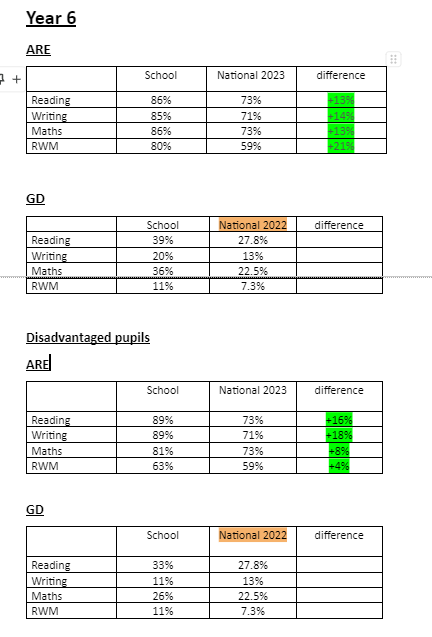 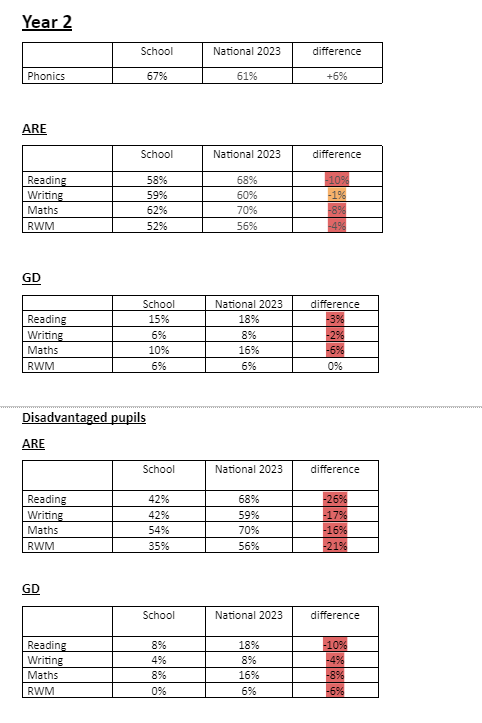 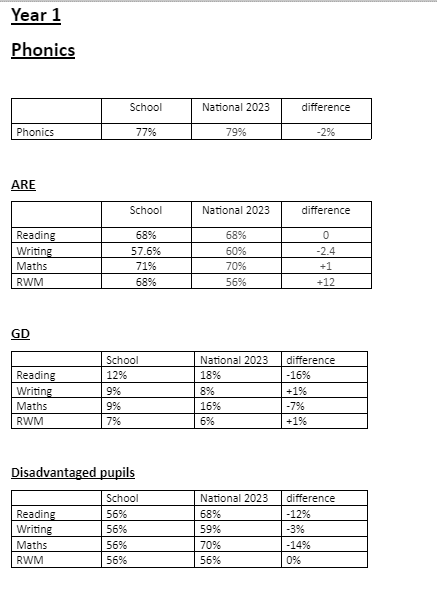 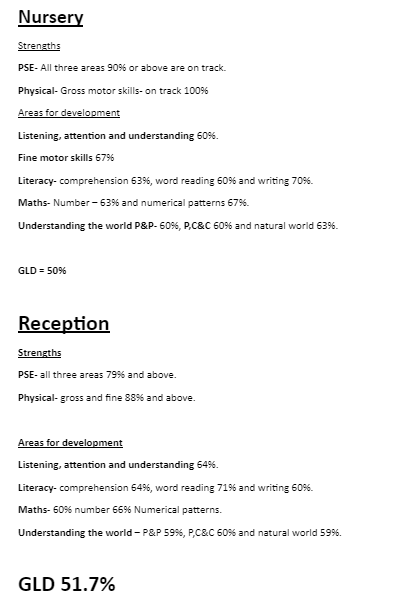 ProgrammeProviderN/AMeasureDetails How did you spend your service pupil premium allocation last academic year?N/AWhat was the impact of that spending on service pupil premium eligible pupils?N/A